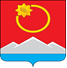 АДМИНИСТРАЦИЯ ТЕНЬКИНСКОГО ГОРОДСКОГО ОКРУГАМАГАДАНСКОЙ ОБЛАСТИП О С Т А Н О В Л Е Н И Е       12.12.2022 № 427-па                 п. Усть-ОмчугО внесении изменений в постановление администрации Тенькинского городского округа Магаданской области от 27 июня 2018 года № 157-па «Об утверждении персонального состава административной комиссии при администрации Тенькинского городского округа Магаданской области»В связи со сменой лиц, являющихся членами административной комиссии при администрации Тенькинского городского округа Магаданской области, администрация Тенькинского городского округа Магаданской области п о с т а н о в л я е т:Внести в постановление администрации Тенькинского городского округа от 27.06.2018 г. №157-па «Об утверждении персонального  состава административной комиссии при администрации Тенькинского городского округа Магаданской области» следующие изменения:       1.1 Приложение к постановлению администрации Тенькинского городского округа Магаданской области от 27.06.2018 г. № 157-па «Об утверждении персонального состава административной комиссии при администрации Тенькинского городского округа Магаданской области», изложить в новой редакции согласно Приложению к настоящему постановлению.Настоящее постановление вступает в силу со дня его подписания и подлежит официальному опубликованию (обнародованию).И. о. главы Тенькинского городского округа                                 Е. Ю. РеброваПерсональный состав
административной комиссии при администрации Тенькинского городского округа Магаданской области_________________________Приложениек постановлению администрации Тенькинского городского округа Магаданской областиот 12.12.2022 № 427-паПредседатель комиссии:Председатель комиссии:Председатель комиссии:Авдухина Снежанна Владимировна-руководитель управления по правовому, организационному и информационному обеспечению администрации  Тенькинского городского округа Магаданской области Заместитель председателя комиссии:Заместитель председателя комиссии:Заместитель председателя комиссии:Залюбовская Елена Ивановназаместитель руководителя управления по правовому, организационному и информационному обеспечению, начальник правового отдела администрации  Тенькинского городского округа Магаданской области Секретарь комиссии:Секретарь комиссии:Секретарь комиссии:Крушин Сергей Юрьевич-главный специалист правового отдела управления по правовому, организационному и информационному обеспечению администрации  Тенькинского городского округа Магаданской области Члены комиссии:Члены комиссии:Члены комиссии:Михайлов Леонид Владимирович-главный специалист правового отдела управления по правовому, организационному и информационному обеспечению администрации  Тенькинского городского округа Магаданской области; Ким Ксения Сергеевна-главный специалист отдела инвестиционной политики потребительского рынка управления экономического развития администрации Тенькинского городского округа Магаданской области.